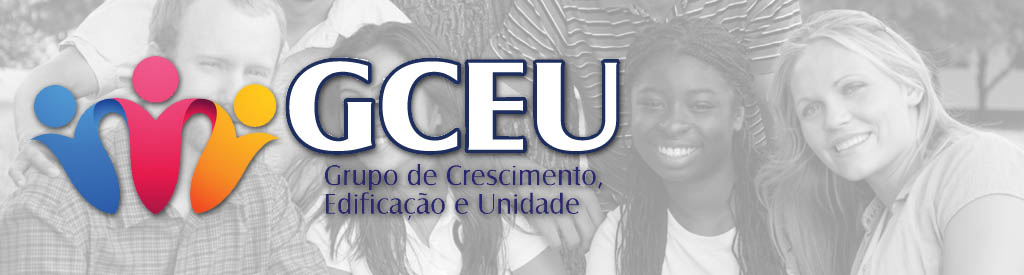 GRAÇA POR GRAÇAConquistas certas em Deus IQuebra Gelo: Qual era o Herói da sua infância?Louvor: Avante sempre vou não posso olhar pra trás (CD)Passagem Bíblica: 2 Samuel 23:11-12Versículo para memorizar: I Corintios 15:58 - Portanto, meus amados irmãos, sede firmes e constantes, sempre abundantes na obra do Senhor, sabendo que o vosso trabalho não é vão no Senhor.Desenvolvimento do Tema: Conta-se que em um exército havia um soldado que em meio uma guerra e sobre forte ataque, tomado de medo decidiu abandonar seus companheiros desertando-se e voltou para a base. Chegando a base foi chamado à sala do grande general e apresentando-se, o general lhe perguntou: Qual o seu nome filho? Ele respondeu meio inseguro: Meu nome é Alexandre. O general meio inconformado disse: Não pode ser, pois este é o meu nome e um desertor não é digno de carregar este nome pois eu, ALEXANDRE, O GRANDE nunca abandonei meus colegas em meio a uma guerra. (Aqueles que levam o Nome do Senhor Jesus não retrocedem) Hebreus 10:39 - Nós, porém, não somos daqueles que se retiram para a perdição, mas daqueles que crêem para a conservação da alma.QUAIS AS DECISÕES QUE NOS LEVAM A CONQUISTAS CERTAS?1º ACREDITE QUE DEUS ESTARÁ SEMPRE AO TEU LADO PARA AS DECISÕES CORRETAS.SAMAR foi um valente. Em sua história ele defende sozinho seu campo de lentilha dos saqueadores (2 Sm 23:11, 12), porque ele acreditava que Deus estava ao seu lado, principalmente nas maiores batalhas.2º SEJA CORAJOSO. 2 Tm 1:7 – “Deus não nos deu espírito de covardia mas de poder”; O interessante no contexto deste texto é que a coragem não é somente para enfrentar as dificuldades. Mas sobre tudo para dizer a quem servimos. Leia o verso 8. (A glória de Deus inspira coragem em outras palavras: vai valer a pena)3º SEJA CHEIO DE PERSEVERANÇA E ESPERANÇA AO ENFRENTAR OBSTÁCULOS.A Bíblia diz: “se passares pelo fogo ele não te queimará, se passares pelas águas não te afogarás” (Is 42:2). Esta é a promessa para um valente.Romanos 5:3 - E não somente isto, mas também nos gloriamos nas tribulações; sabendo que a tribulação produz a paciência, 4 - E a paciência a experiência, e a experiência a esperança. 5 - E a esperança não traz confusão, porquanto o amor de Deus está derramado em nossos corações pelo Espírito Santo que nos foi dado.CONCLUSÃOEm Hebreu 11 encontramos a galeria dos Heróis da Fé. Mas eu creio que ela não encerrou Deus continua convocando seus valentes e levantando-os para vencerem as batalhas para sua Glória. Oremos por ousadia na nossa fé.ATENÇÃO: Reunião de líderes de GCEU e Líderes em treinamento (se possível também com secretários e anfitriões) dia 09/03/16 ás 19:30hs.